 Addition within 20 using 10 frames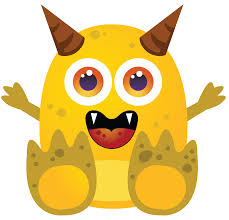 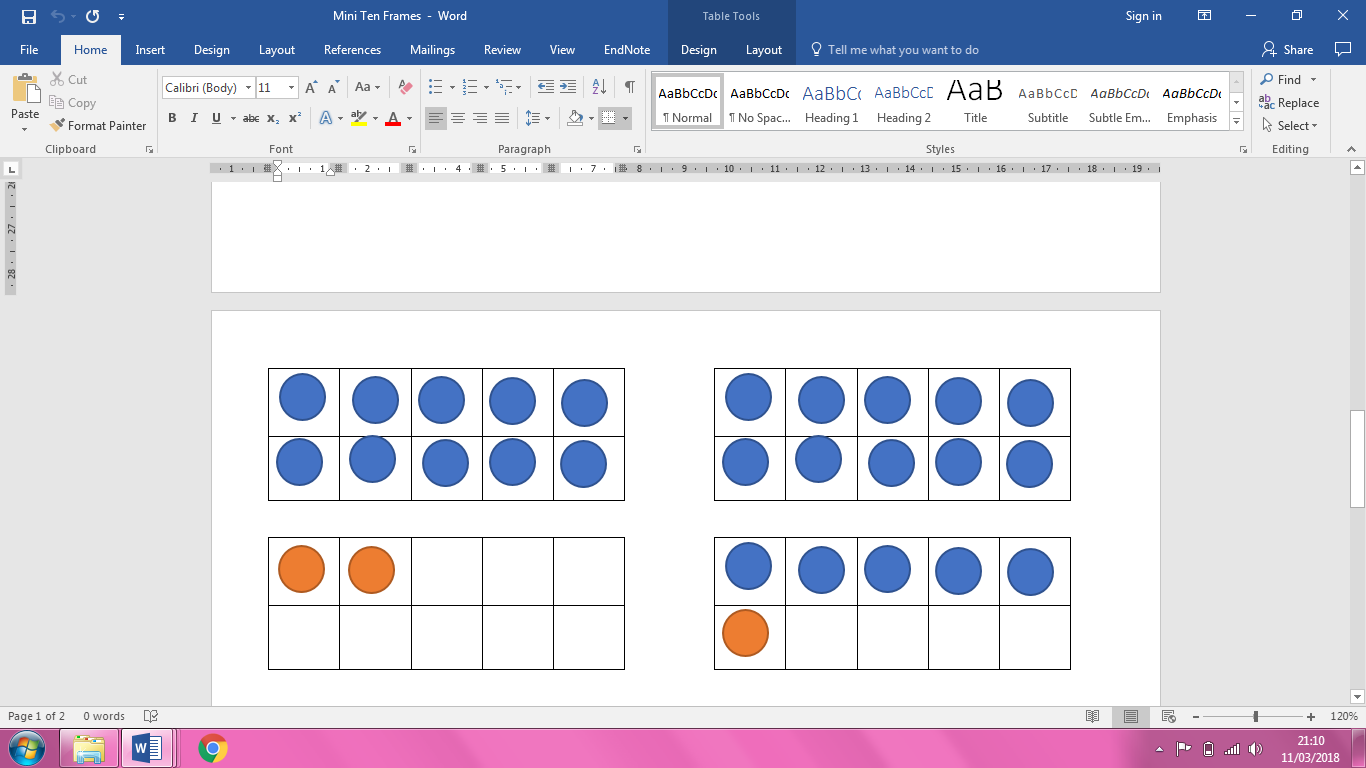 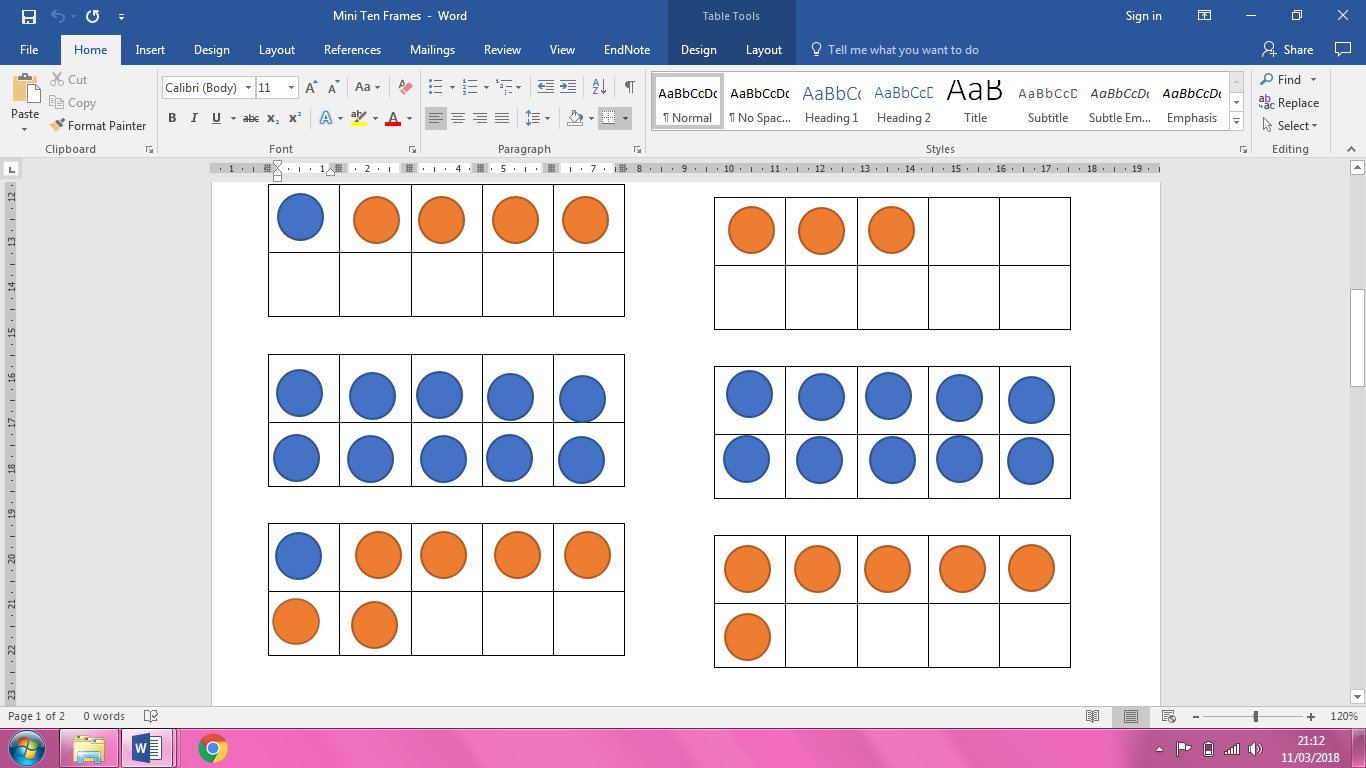 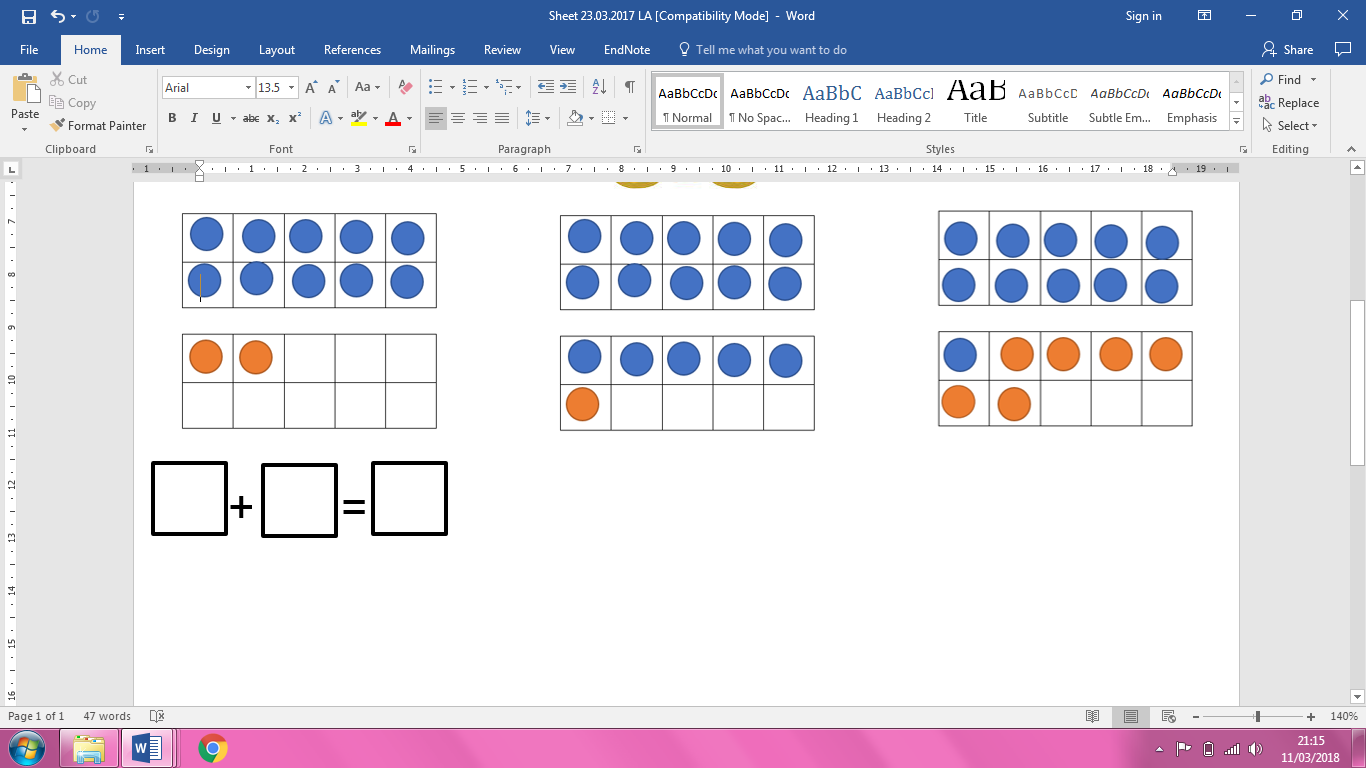 Now have a go at answering these addition number sentences:Can you solve this word problem and write your own number sentence?There are 11 oranges and 4 bananas in the fruit basket. How many pieces of fruit altogether?